Отчето проделанной работе в  МКОУ «Агачкалинская  СОШ»  по профилактике наркомании и пропаганде	здорового образа жизни.Пропаганда социально – позитивного образа жизни среди детей и молодёжи.Профилактика асоциального поведения в детской и молодёжной средеРазвивать у школьников осознанное неприятие наркотических средств как способов воздействия на свою личность;Воспитывать уважение к себе, чувство собственного достоинства, что здоровый образ жизни делает человека свободным и независимым, дает ему силы делать осознанный выбор во всем;Способствовать осознанию школьников наркомании как болезни, не только сжигающей физические силы человека, но и уничтожающей его как личность;Формировать чувство личной ответственности за здоровый образ жизни.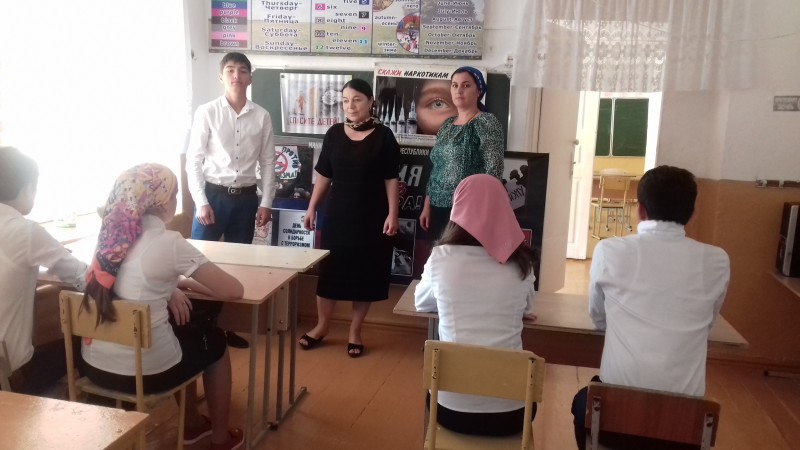 Акция:  «Нет наркотикам»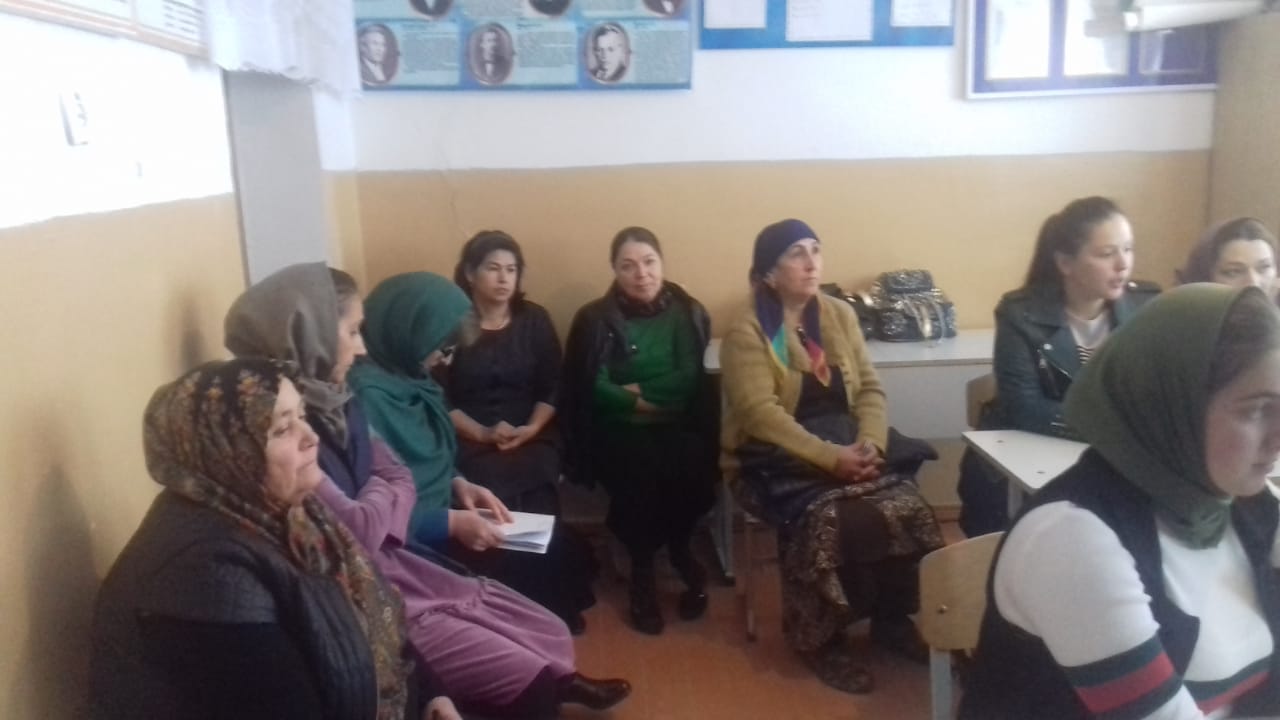                           Родительское собрание на тему : «Пока беда не вошла в дом»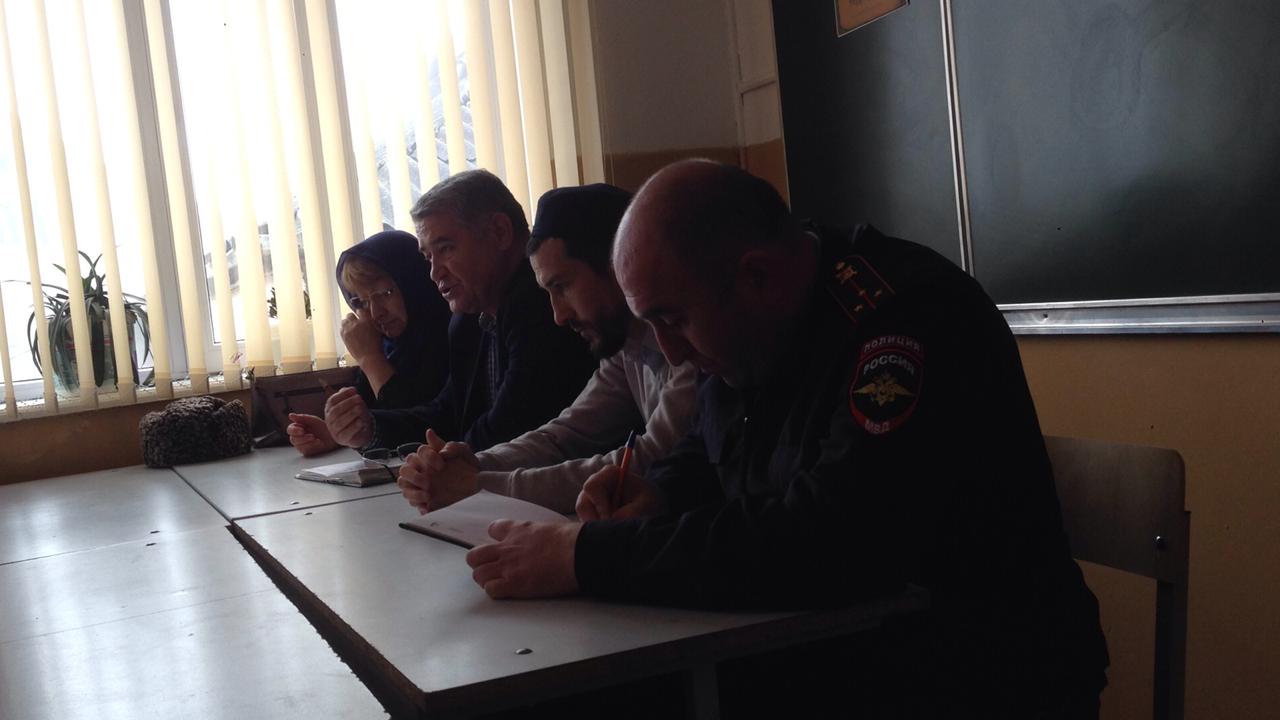    Родительский  урок:  «Профилактика асоциальных явлений»     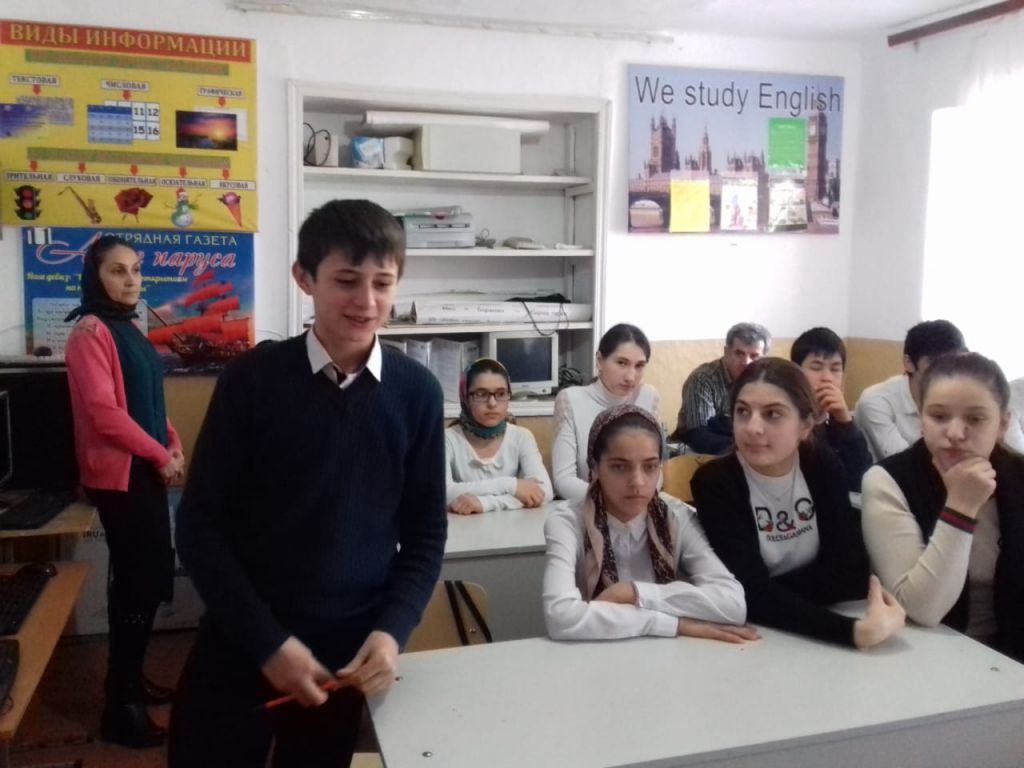 Беседа с  несовершеннолетними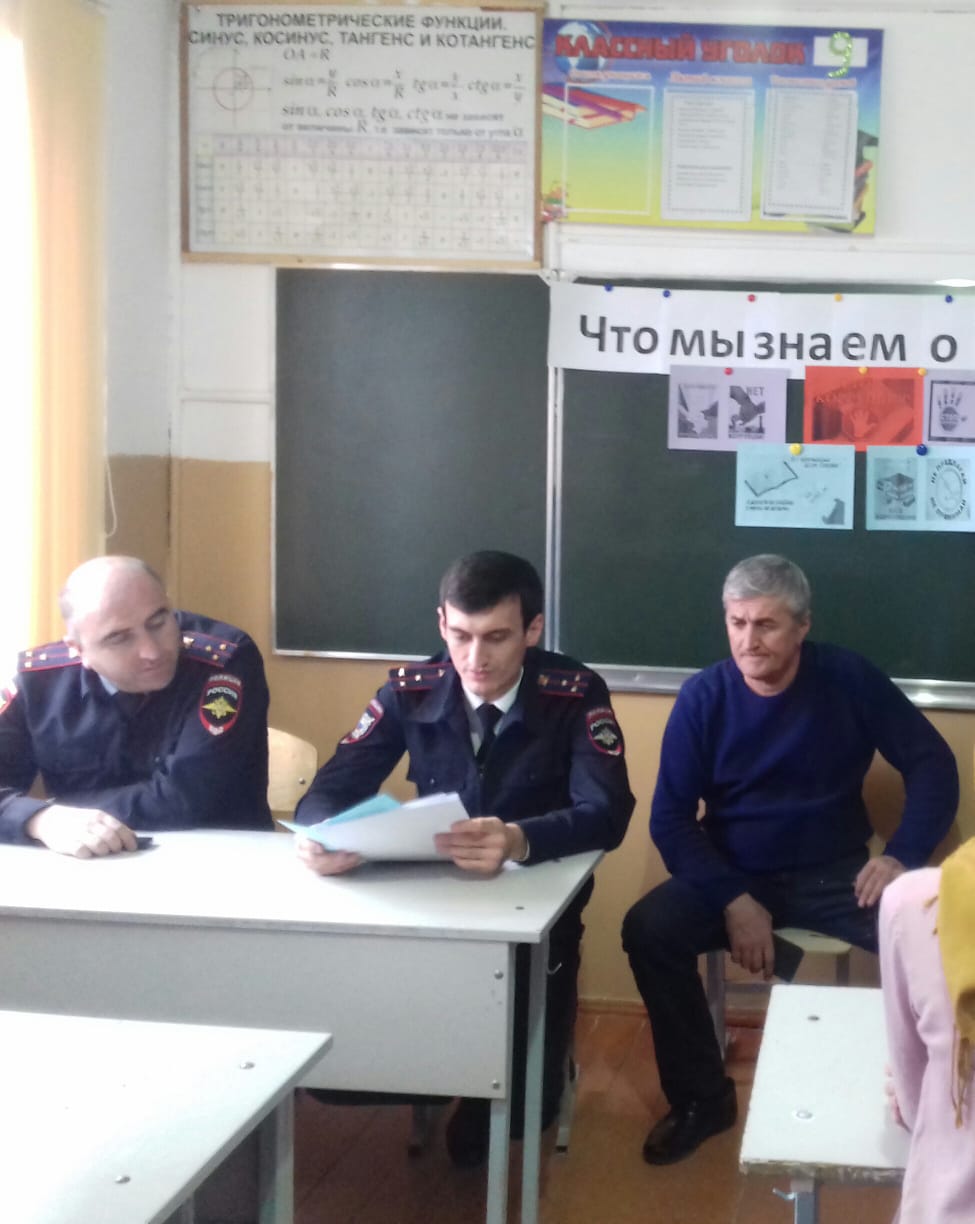                             Встреча несовершеннолетних с майором полиции УКОН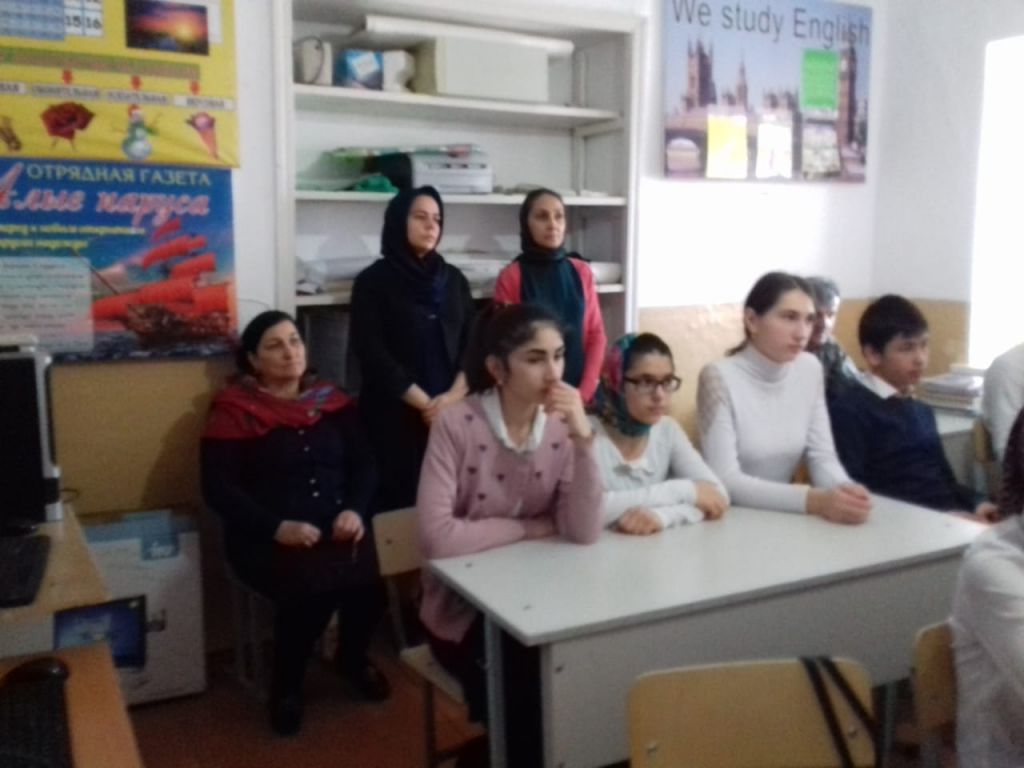                                   Мероприятие:  «Асоциальное  поведение детей»№МероприятияклассКол-во    охвачен. уч-сясрокприглашен.ответственные1Акция : «Нет  наркотикам»7-91025.02.19гУчастковый   инспектор        Ибрагимов Ш.И.      Соц. педагог Магомедова Р.К-Г, психолог Магомедова З.И.2Родительское собрание  на тему: «Пока беда не вошла в дом»Родители 1627.02.19гУправлении по контролю за оборотом наркотиков МВД Ибрагимов Ш.И.      Соц. педагог Магомедова Р.К-Г3Родительский  урок: «Профилактика асоциальных явлений»1426.02.19гРодители   зам.дир. по ВРСоц. педагог Магомедова Р.К-Г4 Встреча несовершеннолетних с майором полиции УКОН8-113527.02.19гУКОН МВД по РД майор полиции Газиханов А.ГСоц. педагог Магомедова Р.К-Г5Мероприятие:  «Асоциальное  поведение детей»8-113328.02.19г Соц. педагог Магомедова Р.К-Г Кл. рук-ли